3.7. Формы занятий  творческой   группы  носят продуктивный характер деятельности: теоретические доклады, сообщения, семинары-практикумы, диспуты, дискуссии, открытый просмотр деятельности и т.п.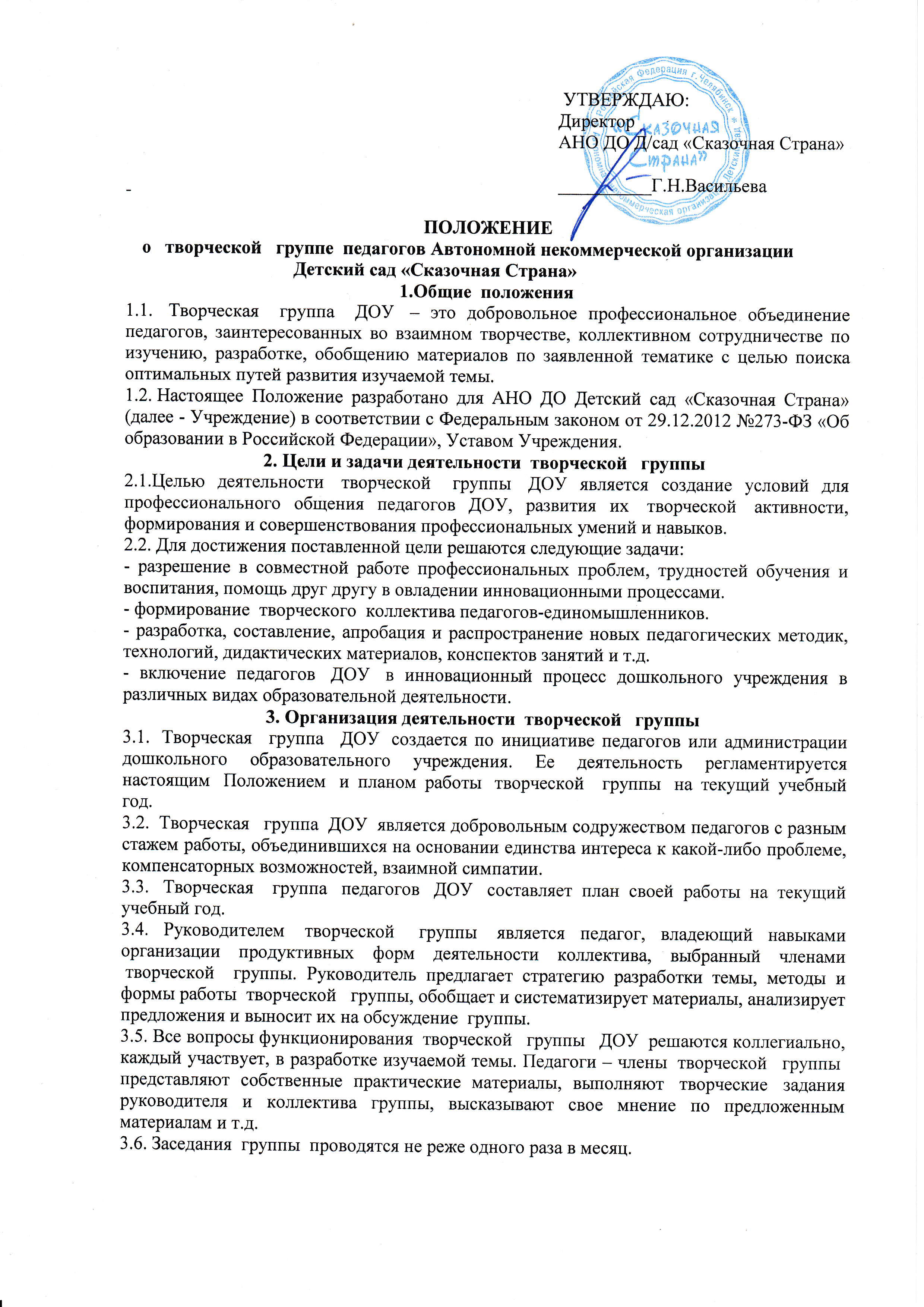 3.8.  Творческая   группа   ДОУ  действует до тех пор, пока не исчерпает необходимость взаимного профессионального общения.3.9. Итоги работы  творческой   группы  заслушиваются на итоговом педагогическом совете  ДОУ, Совете ДОУ.4. Компенсация и ответственность членов  творческой   группы   ДОУ 4.1. Права членов  творческой   группы 4.1.1. Члены  группы  имеют право:ставить вопрос о включении плана работы  творческой   группы  в план работы дошкольного образовательного учреждения и программу его развития;требовать от администрации дошкольного образовательного учреждения помощи в научном, материальном и другом обеспечении работы  творческой   группы;апробировать педагогические изобретения, инновации членов  творческой   группы  и других педагогов  ДОУ.4.2. Обязанности членов  творческой   группы 4.2.1. Члены творческой группы обязаны:генерировать новые идеи педагогов, выявлять приоритетную идею для работы;осуществлять взаимопомощь и взаимообучение друг друга;организовывать творческий процесс по облечению высказанных идей в форму разработки, механизма, алгоритма, методики и т.д.4.3. Ответственность членов творческой группы4.3.1. Члены творческой группы несут ответственность:за качественную подготовку документов работы творческой группы;за систематическое отслеживание хода наставнического, творческого процесса;за объективное отслеживание результатов апробации;за информирование администрации о результатах творческих поисков, работы по взаимообучению.5. Документация и отчетность творческой группыРуководитель творческой группы несет ответственность за наличие, содержательность и культуру ведения следующей документации:плана работы  творческой  группы;протоколов заседаний  творческой  группы, в которых обсуждаемые вопросы, наработанные идеи, разработки, фиксируются в форме выводов, обобщений, конспектов занятий, рекомендаций педагогам и др;пакета методических рекомендаций, разработок, пособий, которые свидетельствуют о результате работы  творческой  группы.